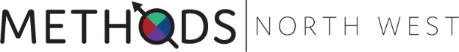 Methods X 2019Paper Submission FormPlease indicate with of the four Methods X Streams your paper will best align with: Archives, Collections and Documents of Life Fieldwork New Forms of Data / Digital Methods Quantitative Methods Please indicate the kind of presentation you would like to give: 5 minute talk 15 minute talkPresentation Title:Abstract Content (Max. 400 words):Please ensure you also book a place on our Eventbrite registration pagePlease submit your completed registration form to engage@liverpool.ac.uk 